FOR IMMEDIATE RELEASEMen’s and Women’s Soccer Candidates Announced for the 2016 Senior CLASS Award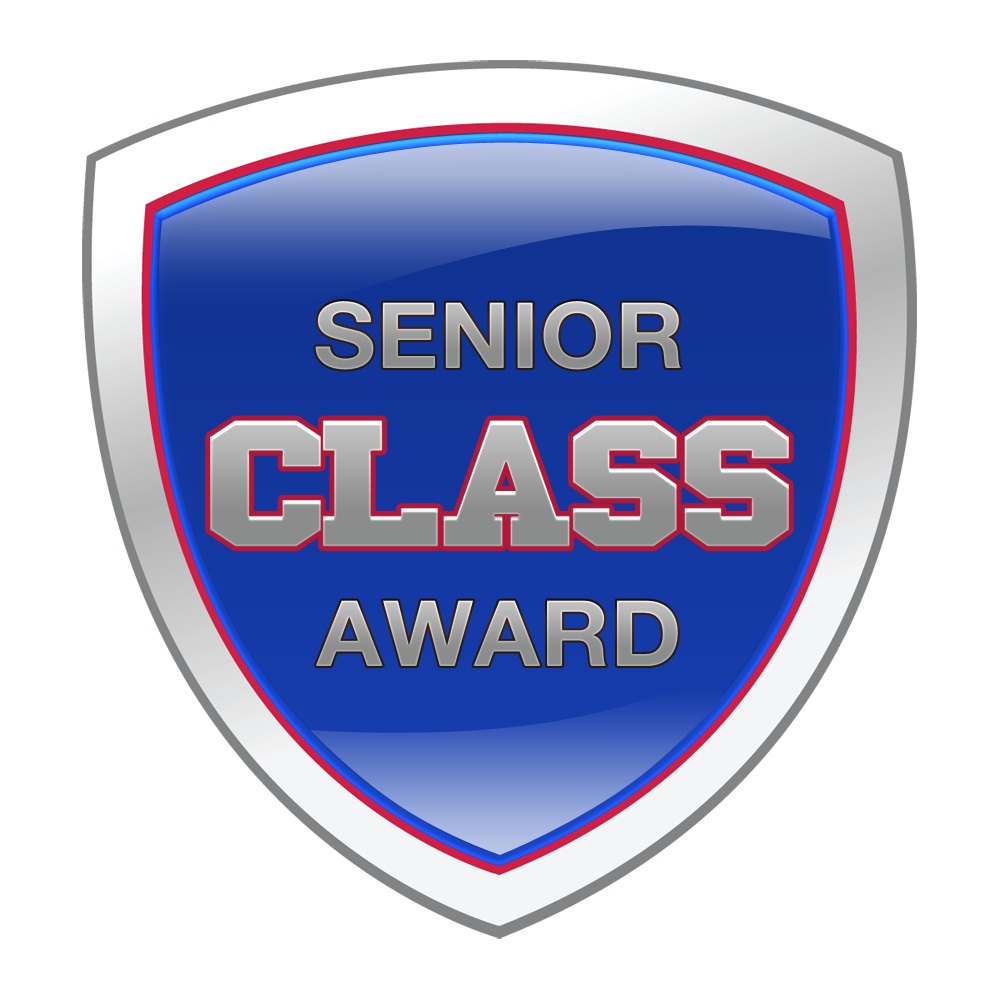 OVERLAND PARK, Kan. (October 4, 2016) – Sixty NCAA® men’s and women’s soccer student-athletes who excel both on and off the field were selected as candidates today for the 2016 Senior CLASS Award® in collegiate soccer. To be eligible for the award, a student-athlete must be classified as an NCAA Division I senior and have notable achievements in four areas of excellence: community, classroom, character and competition. The complete list of candidates follows this release.An acronym for Celebrating Loyalty and Achievement for Staying in School®, the Senior CLASS Award focuses on the total student-athlete and encourages students to use their platform in athletics to make a positive impact as leaders in their communities. Of the 60 candidates, 29 have grade-point averages of 3.5 or higher, 13 are returning All-Americans and 12 are on the preseason watch list for the Missouri Athletic Club’s Hermann Trophy, which recognizes the top player in collegiate soccer. Outside of academics and athletics, all candidates also have been consistently involved in community service on their campus or in their communities.Each of the two candidate classes will be narrowed to 10 finalists midway through the regular season, and those 10 names will be placed on the official ballot. Ballots will be distributed through a nationwide voting system to media, coaches and fans, who will select one male candidate and one female candidate who best exemplifies excellence in the four Cs of community, classroom, character and competition.  The Senior CLASS Award winners will be announced during the 2016 NCAA Men’s and Women’s College Cup® championships in December. For more information on all the candidates, visit seniorCLASSaward.com.# # # #Men's Soccer CandidatesWomen's Soccer CandidatesCONTACTErik MinerPhone: 913-563-5412eminer@seniorCLASSaward.comABOUT THE AWARDAn acronym for Celebrating Loyalty and Achievement for Staying in School, the Senior CLASS Award honors the attributes of senior student-athletes in four areas: community, classroom, character and competition. The award program is designed exclusively for college seniors who are utilizing their complete athletic eligibility, remaining committed to their university and pursuing the many rewards a senior season can bring. Premier Sports Management manages the award. *NCAA and College Cup are trademarks owned or licensed by the National Collegiate Athletic Association.Lalas Abubakar, DaytonSergio Manesio, Cleveland StateOyvind Alseth, Syracuse Simon Megally, DePaulMichael Amick, UCLASkyler Milne, Utah ValleyBrandt Bronico, CharlotteTyler Moorman, Detroit MercyUdi Cohen, HartfordMark Moulton, Omaha Paddy Foss, Virginia Brian Nana-Sinkam, StanfordDavid Goldsmith, ButlerAlex Neff, Utah ValleySam Hamilton, DenverColin O’Neil, ColgateIan Harkes, Wake ForestBrad Ruhaak, AkronJacori Hayes, Wake ForestCarlos Ruiz, UMass LowellJoseph Holland, Hofstra Ben Sampson, DelawareDanny Jensen, Ohio StateTanner Thompson, IndianaDaniel Johnson, LouisvilleChris Wingate, New HampshireTyler Kidwell, Ohio StatePhil Woods, Missouri StateDarrin MacLeod, DrakeJustin Worley, LehighMaddie Bauer, StanfordSimone Kolander, MinnesotaJenny Bitzer, Manhattan Ashley Lawrence, West VirginiaRachel Bloznalis, Boston UniversityRose Lavelle, WisconsinKadeisha Buchanan, West VirginiaClara Logsdon, William & MaryKristen Crowley, Florida StatePaige Lombard, PennsylvaniaCourtney Dike, Oklahoma StateLeah Mattingly, Ball StateMackenzie Dowd, NortheasternSarah Grace Nicholson, DrakeNatalie Fenske, North Dakota StateMorgan Proffitt, MarquetteMandy Freeman, USCCasie Ramsier, AuburnChristina Gibbons, DukeAlexa Schneider, AlbanyMeggie Dougherty Howard, FloridaJulie Spracklin, MonmouthDarian Jenkins, UCLAMorgan Stearns, VirginiaAbby Jones, ClemsonMurielle Tiernan, Virginia TechSavannah Jordan, FloridaTabitha Tindell, Florida Gulf CoastSerina Kashimoto, ButlerKoree Willer, Iowa State